臺南市麻豆區安業國小緊急通知各位家長好，本校緊急通知：今天中午經衛生單位通知，本校有1名學生因與確診者足跡重疊匡列居家隔離，本校依照育局公佈之緊急應變流程，將採取預防性措施，該班級停課2日，停課日期為4/10(日)~4/11(ㄧ)，復課時間為4/12(二)，該班停課期間將實施線上教學課程，停課不停學，自即日起校園禁止對外開放，學校將於進行學校進行全校性校園環境清消。依規定4/11(ㄧ)暫停跨班級及校外活動，田徑隊、桌遊社團、課後照顧皆於停課ㄧ次，4/12(二)恢復各類課程正常上課。4/11(ㄧ)各年級放學時間如下：在此同時呼籲，疫情期間避免不必要的外出，避免前往人潮擁擠的地方，保護自己也保護他人，我們會持續關懷每位學生的健康情形，若孩子或家人有發燒、呼吸道、不明腹瀉或嗅味覺異常等症狀，請盡速就醫並主動回報學校，停課或許對您造成不便，但惟有守住疫情擴散，才能讓大家的生活早日恢復正常，防疫期間感謝大家的配合。敬祝各位身體健康平安!臺南市麻豆區安業國小111.04.10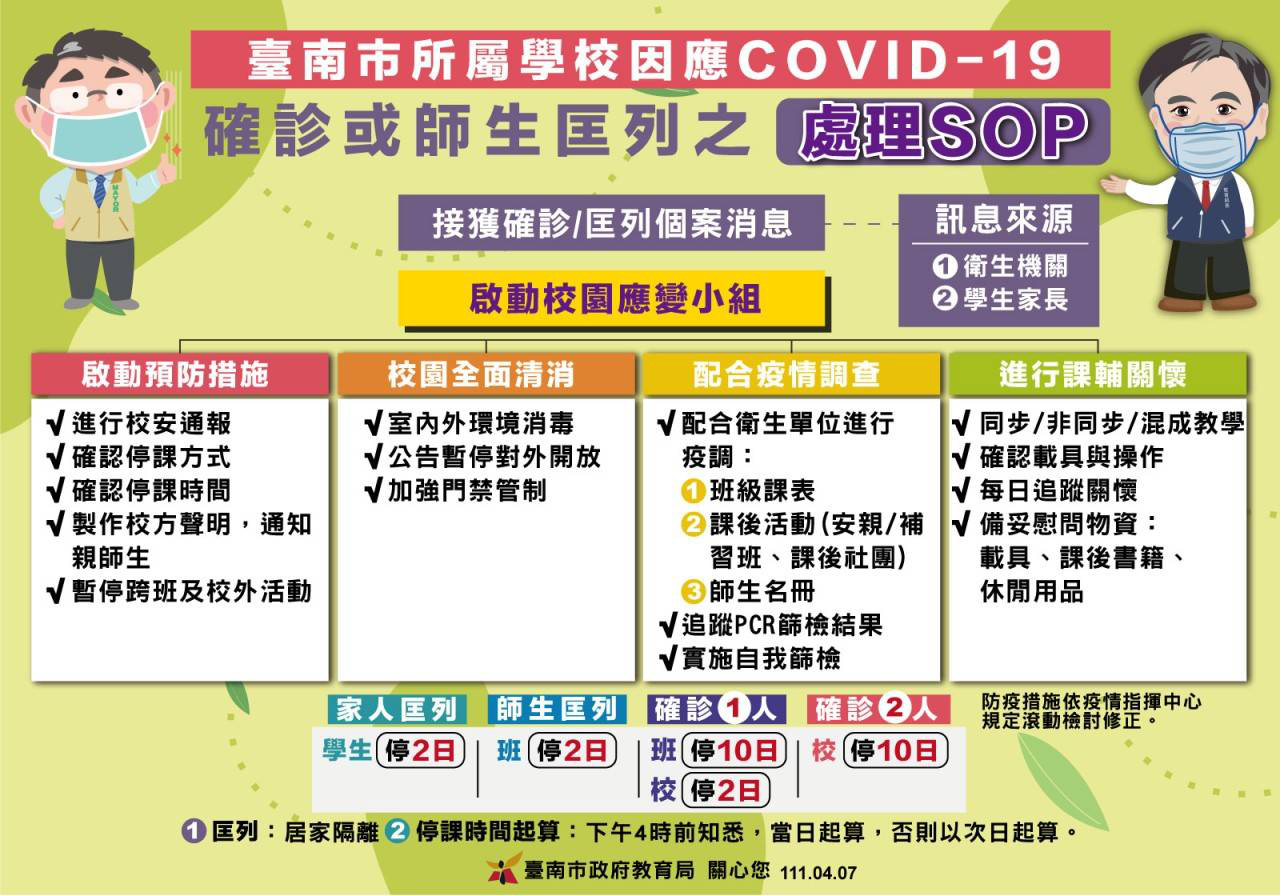 低年級中、高年級12：40-12：5016：00-16：15